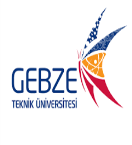 …/…/20..GEBZE TEKNİK ÜNİVERSİTESİ …………………………… FAKÜLTESİ DEKANLIĞI’NAGebze Teknik Üniversitesi …………………… Fakültesi ………………………………….  Bölümü ……………… numaralı …………….. akademik döneminde olan lisans öğrencisiyim. Ders ekle çıkar döneminin geçmesi sebebiyle transfer işleminin kayıt sistemi üzerinden yapılamaması gerekçesiyle kayıtlı olduğum ve ders programımdaki diğer derslerle çakışan aşağıdaki derslerin şube değişikliğinin yapılması için gereğini saygılarımla arz ederim.Öğrenci Adı Soyadı : ……………………….. İmza           :  ………………………. İletişim       :  ……………………….Kayıtlı Olunan Şube:Kayıtlanılmak İstenilen Şube:_________________________________________________________________________ÖĞRENCİNİN DANIŞMANI TARAFINDAN DOLDURULACAKTIR: (PLANLANAN DEĞİŞİKLİKLERDEN SONRA ÇAKIŞMA VAR MI?)ÇAKIŞMA VAR 				ÇAKIŞMA YOK  İsim   :  ……………………….İmza  :  ……………………….Tarih :  ……………………….BÖLÜM BAŞKANI’NINAdı, Soyadı:İmzası: Form No:FR-0220 Yayın Tarihi:21.03.2018  Değ.No:0 Değ.Tarihi:-Kayıtlı olduğu Derslerin Kodu ve Adı Derslerin Şubesi Günü ve SaatiDersleri Veren Öğretim ÜyeleriÖğretim Üyelerinin Talebe İlişkin Uygunluk Onayı- imzaAtanmak istenilen şubeDerslerin Şubesi ve günü - saatiAtanmak istenilen şubenin Öğretim üyesiÖğretim Üyelerinin Talebe İlişkin Uygunluk Onayı- imza